TEMPLATE FORMATLAPORAN KULIAH KERJA LAPANGANPTDI-STTDINTEGRASI MODA DI BANDARA ADISUCIPTO,16STASIUN MEGUWO, DAN HALTE TRANS JOGJALAPORAN KULIAH KERJA LAPANGAN	146 CM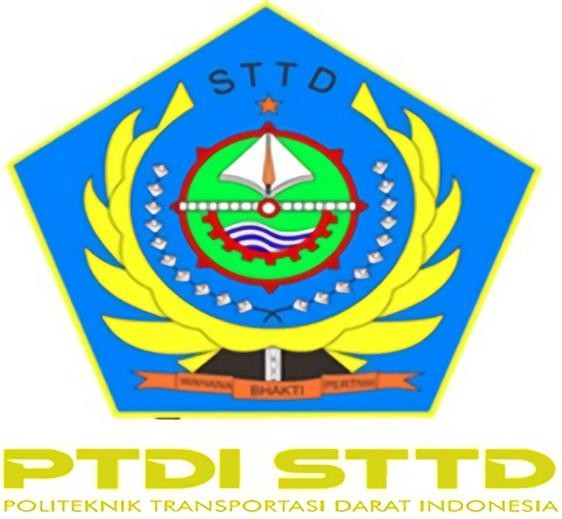 IQBAL MARDIANSYAH 18.02.1236.5CM14POLITEKNIK TRANSPORTASI DARAT INDONESIA - STTDPROGRAM STUDI DIPLOMA III MANAJEMEN TRANSPORTASI JALANBEKASI	142021DAFTAR ISIKATA PENGANTAR	iDAFTAR ISI	iiDAFTAR TABEL (JIKA ADA)	iiiDAFTAR GAMBAR (JIKA ADA)	ixDAFTAR LAMPIRAN	vBAB I	PENDAHULUAN	1Pendahuluan	1Latar Belakang	3Maksud dan Tujuan	4BAB II	GAMBARAN UMUM	5Visi, Misi dan Tugas Pokok dan Fungsi Instansi / Perusahaan	5Struktur Organisasi	7Sejarah dan Profil Instansi / Perusahaan	9Gambaran dan deskripsi unit / bidang tempat Kerja Praktek	11BAB III PELAKSANAAN KKL	15Bentuk Kegiatan Kerja di Lokasi Kerja Praktek	17Prosedur Kerja di Lokasi Kerja Praktek	18Kendala Kerja dan Pemecahannya	22BAB IV PENUTUP	24Kesimpulan	24Saran	28DAFTAR PUSTAKA	30LAMPIRAN	30DAFTAR TABELTabel II.1	Daftar Pegawai Dishub Kota Bandung	6Tabel II.2	Tabel	7Tabel II.3	Tabel	10Tabel III.1	Tabel	16Tabel III.2	Tabel	21DAFTAR GAMBARGambar II.1	Logo Institusi.	6Gambar II.2	Struktur Organisasi	7Gambar II.3	Peta Wilayah.	10Gambar III.1	Gambar.	16Gambar III.2	Gambar.	21BAB IPENDAHULUANPendahuluan	……………………………………………………………………………………………………………..	……………………………………………………………………………………………………………..Latar Belakang	……………………………………………………………………………………………………………..	……………………………………………………………………………………………………………..Maksud dan Tujuan	……………………………………………………………………………………………………………..	……………………………………………………………………………………………………………..BAB IIGAMBARAN UMUMVisi, Misi dan Tugas Pokok dan Fungsi Instansi / Perusahaan	……………………………………………………………………………………………………………..	……………………………………………………………………………………………………………..	Struktur Organisasi	……………………………………………………………………………………………………………..	……………………………………………………………………………………………………………..Sejarah dan Profil Instansi / Perusahaan	……………………………………………………………………………………………………………..	……………………………………………………………………………………………………………..Gambaran dan deskripsi unit / bidang tempat Kerja Praktek	……………………………………………………………………………………………………………..	……………………………………………………………………………………………………………..BAB III PELAKSANAAN PKLBentuk Kegiatan Kerja di Lokasi Kerja Praktek……………………………………………………………………………………………………………..	……………………………………………………………………………………………………………..Prosedur Kerja di Lokasi Kerja Praktek……………………………………………………………………………………………………………..	……………………………………………………………………………………………………………..Kendala Kerja dan Pemecahannya……………………………………………………………………………………………………………..	……………………………………………………………………………………………………………..BAB IVPENUTUPKesimpulan	……………………………………………………………………………………………………………..	……………………………………………………………………………………………………………..Saran	……………………………………………………………………………………………………………..	……………………………………………………………………………………………………………..DAFTAR PUSTAKA……………………………………………………………………………………………………………..……………………………………………………………………………………………………………..LAMPIRAN……………………………………………………………………………………………………………..……………………………………………………………………………………………………………..CONTOH GAMBAR DAN TABEL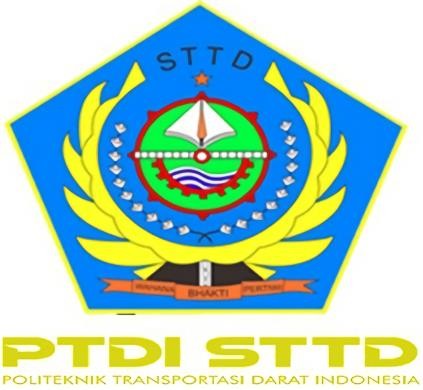 GAMBAR II.1	Logo Politeknik Transportasi Darat IndonesiaTabel V.5	Jumlah Kendaraan di Kota BandungSumber : Dinas Bina Marga Kota BandungTEMPLATE FORMATLAPORAN KERJA PRAKTEK (MAGANG)PTDI-STTDAREA TRAFFIC CONTROL SYSTEM (ATCS)16DI KOTA BANDUNGLAPORAN KERJA PRAKTEK	14Diajukan Dalam Rangka Penyelesaian Program Studi Diploma III……..Guna Memperoleh Sebutan Ahli Madya Transportasi	125 CM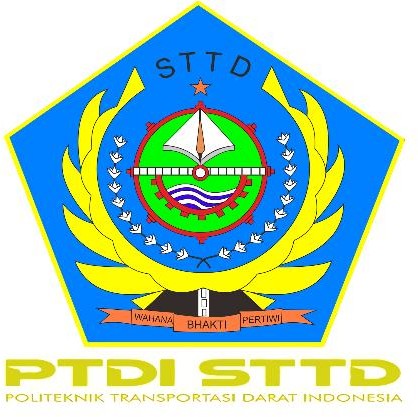 MAHARDIKA KUSUMA 101403955 CM14POLITEKNIK TRANSPORTASI DARAT INDONESIA - STTDPROGRAM STUDI DIPLOMA III MANAJEMEN TRANSPORTASI JALAN14BEKASI 2022LAPORAN KERJA PRAKTEKAREA TRAFFIC CONTROL SYSTEM (ATCS) DI KOTA BANDUNGdisusun oleh :MAHARDIKA KUSUMA 10140395telah disetujui oleh :POLITEKNIK TRANSPORTASI DARAT INDONESIA - STTD PROGRAM STUDI DIPLOMA III MANAJEMEN TRANSPORTASI JALANBEKASI 2022AREA TRAFFIC CONTROL SYSTEM (ATCS) DI KOTA BANDUNGdisusun oleh :MAWAR 1802123Telah diseminarkan di depan PengujiPada Tanggal	2022Dinyatakan lulus dan memenuhi syarat oleh :POLITEKNIK TRANSPORTASI DARAT INDONESIA - STTD PROGRAM STUDI DIPLOMA III MANAJEMEN TRANSPORTASI JALANBEKASI 2022DAFTAR ISIDAFTAR TABELTabel II.1	Daftar Pegawai Dishub Kota Bandung	6Tabel II.2	Tabel	7Tabel II.3	Tabel	10Tabel III.1	Tabel	16Tabel III.2	Tabel	21DAFTAR GAMBARDAFTAR LAMPIRANCONTOH GAMBAR DAN TABEL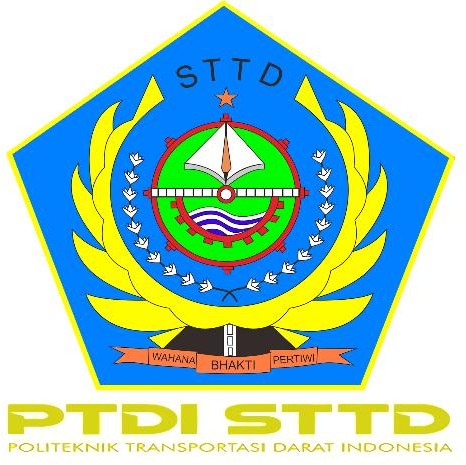 GAMBAR II.1	Logo Politeknik Transportasi Darat IndonesiaTabel V.5	Jumlah Kendaraan di Kota BandungSumber : Dinas Bina Marga Kota Bandung1 cmBAB I14PENDAHULUANLatar Belakang Kerja Praktek	12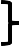 1 cmPerguruan tinggi sebagai institusi pendidikan memiliki peran yang sangat besar dalam upaya pengembangan sumber daya manusia dan peningkatan daya saing bangsa.…………………………………………………………………………………………………………………       11………………………………………………………………………………………………………………………………………………………………………………………………………………………………………………………………………………………………………………………………………………………………………………………………………Secara keseluruhan, perlengkapan jalan memiliki fungsi di antaranya sebagai berikut:Sebagai sarana pengatur lalu lintasSebagai sarana meningkatkan keselamatan dan menyediakan pergerakan yang teratur terhadap penguna jalanSebagai sarana memberikan informasi kepada pengguna jalan tentang peraturan dan petunjuk yang diperlukan untuk mencapai arus lalu lintas yang efisien.Bab pendahuluan sedikitnya memuat (boleh dirinci dalam bentuk anak bab) hal-hal berikut :Deskripsi topik penelitian dan latar belakang.Masalah penelitian (statement of the problem), tujuan, lingkup permasalahannya, asumsi-asumsi yang digunakan serta hipotesisnya.Cara pendekatan dan metode penelitian yang digunakan serta diagram alir penelitian.Pelaksanaan penelitian secara garis besar.Sistematika (outline) LAPORAN KERJA PRAKTEK.Masalah yang hendak diselesaikan dalam LAPORAN KERJA PRAKTEK	hendaknya dinyatakan dengan jelas, tegas, dan terinci.Ruang Lingkup…………………………………………………………………………………………………………………………………………………………………………………………………………………………………………………………………………………………………………………………………………………………………………………………………………………………………………………………………………………………………………………………Tujuan dan Manfaat Kerja Praktek…………………………………………………………………………………………………………………………………………………………………………………………………………………………………………………………………………………………………………………………………………………………………………………………………………………………………………………………………………………………………………………………BAB II GAMBARAN UMUM INSTANSI(Bab gambaran umum instansi / perusahaan berisi uraian tentang visi, misi dan tugas pokok dan fungsi instansi/perusahaan. Pada bab ini juga mendeskripsikan struktur organisasi, sejarah dan profil instansi / perusahaan tempat magang. Termasuk juga gambaran dan deskripsi unit / bidang tempat kerja praktek.)BAB IIIPELAKSANAAN TUGAS POKOK DAN FUNGSI KERJA(Bab pelaksanaan tugas pokok dan fungsi kerja di lokasi kerja praktek berisi bentuk kegiatan kerja di lokasi kerja praktek. Uraian tentang prosedur kerja di lokasi kerja praktek juga diikutsertakan termasuk dalam kendala kerja dan pemecahanya.)Bentuk Kegiatan Kerja di Lokasi Kerja Praktek…………………………………………………………………………………………………………………………………………………………………………………………………………………………………………………………………………………………………………………………………………………………………………………………………………………………………………………………………………………………………………………………Prosedur Kerja di Lokasi Kerja Praktek…………………………………………………………………………………………………………………………………………………………………………………………………………………………………………………………………………………………………………………………………………………………………………………………………………………………………………………………………………………………………………………………Kendala Kerja dan Pemecahannya…………………………………………………………………………………………………………………………………………………………………………………………………………………………………………………………………………………………………………………………………………………………………………………………………………………………………………………………………………………………………………………………BAB IV PENUTUPKesimpulan…………………………………………………………………………………………………………………………………………………………………………………………………………………………………………………………………………………………………………………………………………………………………………………………………………………………………………………………………………………………………………………………Saran…………………………………………………………………………………………………………………………………………………………………………………………………………………………………………………………………………………………………………………………………………………………………………………………………………………………………………………………………………………………………………………………DAFTAR PUSTAKA 	 , 2009, Undang-Undang Republik Indonesia Nomor 10 tentang Kepariwisataan 	 , 2009, Undang-Undang Republik Indonesia Nomor 22 tentang Lalu Lintas Angkutan Jalan 	 , 2002, SK. Direktur Jenderal Perhubungan Darat No 687. tentang Penyelenggaraan Angkutan Penumpang Umum Dalam Trayek Tetap dan TeraturAnvari, F. dan Edwards, R. (2011), Performance Measurement Based on a Total Quality Approach, International Journal of Productivity and Performance Management, Vol. 60 No. 5, hal. 19.Crowther, D. dan Linne, M. L. (2016). Accountability and Social Responsibility, International Perspectives. Bingley: Emerald Group Publishing.Wibisono, D. (2018), Manajemen Kinerja: Konsep Desain dan teknik Meningkatkan Daya Saing Perusahaan, Jakarta: Erlangga.DOSEN PEMBIMBING,DR. CHAIRUDIN JAKA, MTTanggal ..........................DOSEN PEMBIMBING,DR. FAIZ SAID BACHMIDDOSEN PENGUJI,DR. ABDUL RACHMAN, MTDR. RAHDIAN SYABAN, MT.RESTU RIDHO, M.Sc.Gambar II.1Logo Institusi..........................................................................6Gambar II.2Struktur Organisasi ................................................................7Gambar II.3Peta Wilayah..........................................................................10Gambar III.1Gambar.................................................................................16Gambar III.2Gambar.................................................................................21Lampiran 1Daftar Hadir Kerja Praktek ..... ..........................................30Lampiran 2Agenda Harian Kerja Praktek.............................................32Lampiran 3Analisis............................................................................38Lampiran 4Analisis............................................................................38NoUraian201820191Sepeda Motor1.251.080 unit1.521.080 unit2Mobil536.973 unit556.973 unit3Bus11.920 Unit12.920 Unit4Truk8.428 Unit9.428 Unit